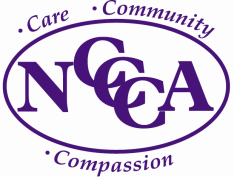 NORTHERN COALFIELDS COMMUNITY CARE ASSOCIATION LIMITEDAPPLICATION FOR EMPLOYMENTPOSITION APPLIED FORPERSONAL DETAILSPERSONAL DETAILSPERSONAL DETAILSPERSONAL DETAILSName:Address:Home Phone:Mobile Phone:Email:ELIGIBILITY FOR EMPLOYMENTELIGIBILITY FOR EMPLOYMENTELIGIBILITY FOR EMPLOYMENTELIGIBILITY FOR EMPLOYMENTYou will need to provide evidence of your birth or that you are able to work legally in Australia.You will need to provide evidence of your birth or that you are able to work legally in Australia.You will need to provide evidence of your birth or that you are able to work legally in Australia.You will need to provide evidence of your birth or that you are able to work legally in Australia.Are you an Australian Citizen?  Yes NoIf yes, you will need to attach a copy of your Australian Birth Certificate.If no, are you authorised to work in Australia and consent to NCCCA conducting a Visa Entitlement Verification Online (VEVO) inquiry at www.border.gov.au ? Yes NoIf yes, you will need to attach a copy of your visa and passport. If no, unfortunately we will be unable to assist you further.VACCINATIONVACCINATIONVACCINATIONAll applicants for positions with NCCCA are required to provide evidence of an up to date influenza and COVID-19 vaccination. Evidence can be in the form of a record from a health practitioner or an immunisation history statement available from Medicare. For employees who for a genuine medical reason, are unable to access the influenza vaccine, we will require you to provide written evidence of this from your GP.  All applicants for positions with NCCCA are required to provide evidence of an up to date influenza and COVID-19 vaccination. Evidence can be in the form of a record from a health practitioner or an immunisation history statement available from Medicare. For employees who for a genuine medical reason, are unable to access the influenza vaccine, we will require you to provide written evidence of this from your GP.  All applicants for positions with NCCCA are required to provide evidence of an up to date influenza and COVID-19 vaccination. Evidence can be in the form of a record from a health practitioner or an immunisation history statement available from Medicare. For employees who for a genuine medical reason, are unable to access the influenza vaccine, we will require you to provide written evidence of this from your GP.  Have you attached a copy of your up to date influenza vaccination?  Yes  NoHave you attached a copy of your up to date COVID-19 vaccination/s?  Yes  NoNATIONAL CRIMINAL HISTORY NATIONAL CRIMINAL HISTORY NATIONAL CRIMINAL HISTORY All applicants for positions with NCCCA are required under The Aged Care Act 1997 to undergo a national criminal history record check.  In addition, all applicants must provide, a statutory declaration certifying that since the age of 16 years they have not been convicted of murder or sexual assault, or convicted of, and/or sentenced to imprisonment for, any other form of assault.All applicants for positions with NCCCA are required under The Aged Care Act 1997 to undergo a national criminal history record check.  In addition, all applicants must provide, a statutory declaration certifying that since the age of 16 years they have not been convicted of murder or sexual assault, or convicted of, and/or sentenced to imprisonment for, any other form of assault.All applicants for positions with NCCCA are required under The Aged Care Act 1997 to undergo a national criminal history record check.  In addition, all applicants must provide, a statutory declaration certifying that since the age of 16 years they have not been convicted of murder or sexual assault, or convicted of, and/or sentenced to imprisonment for, any other form of assault.Have you attached a copy of your police check?  Yes  NoHave you ever been a resident of a country other than Australia?    Yes  NoIf yes, are you willing to sign a statutory declaration as detailed above?  Yes  NoWORK AVAILABILITYWORK AVAILABILITYWORK AVAILABILITYWORK AVAILABILITYWhat type of work are you available for?  Full-time  Part-time  CasualIf part time or casual, how many days and/or hours per week are you looking for?If part time or casual, how many days and/or hours per week are you looking for?Days per weekIf part time or casual, how many days and/or hours per week are you looking for?If part time or casual, how many days and/or hours per week are you looking for?Hours per weekWORK AVAILABILITYWORK AVAILABILITYWORK AVAILABILITYWORK AVAILABILITYWORK AVAILABILITYPlease indicate your availability by ticking the relevant boxes below. Please indicate your availability by ticking the relevant boxes below. Please indicate your availability by ticking the relevant boxes below. Please indicate your availability by ticking the relevant boxes below. Please indicate your availability by ticking the relevant boxes below. AvailabilityDayAfternoonNightSpecific TimesMondayTuesdayWednesdayThursdayFridaySaturdaySundayEDUCATION AND QUALIFICATIONS EDUCATION AND QUALIFICATIONS EDUCATION AND QUALIFICATIONS Please list any appropriate education (secondary, tertiary etc) professional or trade qualifications that are relevant to the position that you are applying for.  Please attach copies.Please list any appropriate education (secondary, tertiary etc) professional or trade qualifications that are relevant to the position that you are applying for.  Please attach copies.Please list any appropriate education (secondary, tertiary etc) professional or trade qualifications that are relevant to the position that you are applying for.  Please attach copies.QualificationInstitutionYear CompletedEMPLOYMENT HISTORYEMPLOYMENT HISTORYEMPLOYMENT HISTORYEMPLOYMENT HISTORYEMPLOYMENT HISTORYTo maximise your opportunity for employment , we encourage you to prepare a covering letter setting out the reasons you are interested in employment with NCCCA, how you meet the job requirements and why you would be a valuable addition to our team. An up to date resume/curriculum vitae should also be attached. If you do not have a resume/curriculum vitae please complete the table below. To maximise your opportunity for employment , we encourage you to prepare a covering letter setting out the reasons you are interested in employment with NCCCA, how you meet the job requirements and why you would be a valuable addition to our team. An up to date resume/curriculum vitae should also be attached. If you do not have a resume/curriculum vitae please complete the table below. To maximise your opportunity for employment , we encourage you to prepare a covering letter setting out the reasons you are interested in employment with NCCCA, how you meet the job requirements and why you would be a valuable addition to our team. An up to date resume/curriculum vitae should also be attached. If you do not have a resume/curriculum vitae please complete the table below. To maximise your opportunity for employment , we encourage you to prepare a covering letter setting out the reasons you are interested in employment with NCCCA, how you meet the job requirements and why you would be a valuable addition to our team. An up to date resume/curriculum vitae should also be attached. If you do not have a resume/curriculum vitae please complete the table below. To maximise your opportunity for employment , we encourage you to prepare a covering letter setting out the reasons you are interested in employment with NCCCA, how you meet the job requirements and why you would be a valuable addition to our team. An up to date resume/curriculum vitae should also be attached. If you do not have a resume/curriculum vitae please complete the table below. EmployerPosition HeldDate StartedDate FinishedReason for LeavingLICENCESLICENCESLICENCESLICENCESLICENCESPlease list & provide copies of any licences held that are relevant to the position you are applying for. Please list & provide copies of any licences held that are relevant to the position you are applying for. Please list & provide copies of any licences held that are relevant to the position you are applying for. Please list & provide copies of any licences held that are relevant to the position you are applying for. Please list & provide copies of any licences held that are relevant to the position you are applying for. Licence Type: Licence Number:Licence Expiry Date:Special Conditions:  Yes  NoIf yes, please specify:WORK HEALTH AND SAFETYWORK HEALTH AND SAFETYWORK HEALTH AND SAFETYTo assist NCCCA comply with our obligations to ensure a safe workplace and in order to determine whether you can safely and adequately perform the requirements of the role you have applied for, to the best of your knowledge, do you have any injuries and/or conditions that would prevent or restrict you from undertaking the duties of the role? Yes NoIf yes, what measures could be taken to accommodate your injuries and/or condition/s so that you could perform the inherent requirements of the role.If yes, what measures could be taken to accommodate your injuries and/or condition/s so that you could perform the inherent requirements of the role.If yes, what measures could be taken to accommodate your injuries and/or condition/s so that you could perform the inherent requirements of the role.Are you willing to undertake a medical examination?  Yes  NoREFEREESREFEREESREFEREESREFEREESREFEREESREFEREESPlease provide details of two (2) of your most recent supervisors who have agreed to be referees and who can be contacted by phone or email. If you have not worked before, personal references will be considered. Please provide details of two (2) of your most recent supervisors who have agreed to be referees and who can be contacted by phone or email. If you have not worked before, personal references will be considered. Please provide details of two (2) of your most recent supervisors who have agreed to be referees and who can be contacted by phone or email. If you have not worked before, personal references will be considered. Please provide details of two (2) of your most recent supervisors who have agreed to be referees and who can be contacted by phone or email. If you have not worked before, personal references will be considered. Please provide details of two (2) of your most recent supervisors who have agreed to be referees and who can be contacted by phone or email. If you have not worked before, personal references will be considered. Please provide details of two (2) of your most recent supervisors who have agreed to be referees and who can be contacted by phone or email. If you have not worked before, personal references will be considered. Referee 1This person was my supervisorThis person was my supervisorThis person was my supervisor  Yes  NoNamePosition heldOrganisationPhoneMobileEmailReferee 2This person was my supervisorThis person was my supervisorThis person was my supervisor  Yes  NoNamePosition heldOrganisationPhoneMobileEmailDECLARATIONDECLARATIONDECLARATIONDECLARATIONDECLARATIONI understand that any false or misleading information given in this application, whether in writing or during an interview, may be reason for my employment, if I am appointed, to be terminated.  I understand that any false or misleading information given in this application, whether in writing or during an interview, may be reason for my employment, if I am appointed, to be terminated.  I understand that any false or misleading information given in this application, whether in writing or during an interview, may be reason for my employment, if I am appointed, to be terminated.    Yes  NoI declare that to the best of my knowledge the information provided in or in relation to this application, is true and correct.I declare that to the best of my knowledge the information provided in or in relation to this application, is true and correct.I declare that to the best of my knowledge the information provided in or in relation to this application, is true and correct.  Yes  NoApplicant’s signatureDate: